Guided reading homework- BlackmanPlease read up to chapter 29- chapter 28 is what these questions are based on.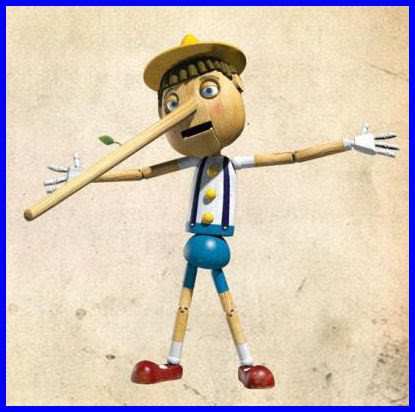 What does it mean by “the lie grew and grew”?Find evidence that suggests the Queen doesn’t believe that they would return the crown jewels.How did Gran manage to befriend the Queen?What do you think “Pardon” means in the context of this story? Why?On page 252, which word do you think means the same as “tolerate”?Pre-read chapter 29 + 30- What are your feelings about Mr Parker?